ПРЕСС-РЕЛИЗ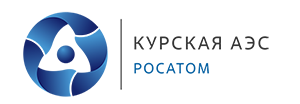 03.12.2020Курская АЭС на 103,6% выполнила план 11 месяцев по выработке электроэнергииЗа 11 месяцев 2020 года Курская АЭС выработала 23 млрд 451,3 млн кВтч электроэнергии, превысив плановое задание Федеральной антимонопольной службы (ФАС) на 3,6%.По сравнению с соответствующим периодом прошлого года выработка Курской АЭС увеличилась на 1 млрд 858 млн кВтч., а отпуск электроэнергии потребителям – более чем на 1 млрд 720 млн. кВтч. Этим объемом можно обеспечить работу всего промышленного комплекса Курской области в течение 73 рабочих дней. «С начала 2020 года наша станция отпустила потребителям энергосистемы Центра более 21 млрд 613 млн киловатт-часов, - сообщил начальник производственно-технического отдела Курской АЭС Сергей Коваленко. – План ФАС по отпуску выполнен на 103,9 процентов. Лучше, чем было запланировано, используется установленная мощность энергоблоков. Важнейшей причиной этого стало сокращение сроков плановых ремонтов энергоблоков».Общий объем электроэнергии, выработанной Курской АЭС с момента пуска, превысил 959,7 млрд кВтч электроэнергии. Станция является крупнейшим генерирующим источником в Среднерусском Черноземье. Её энергия поступает в энергосистему Центра, в операционную зону которой входят 19 субъектов Российской Федерации.В настоящее время на Курской АЭС энергоблоки № 1, 2, 3, 4 работают в соответствии с диспетчерским графиком.Радиационный фон на Курской АЭС и в районе ее расположения находится на уровне, соответствующем нормальной эксплуатации энергоблоков, и не превышает естественных фоновых значений.Оперативная информация о радиационной обстановке вблизи АЭС России и других объектов атомной отрасли представлена на сайте www.russianatom.ruУправление информации и общественных связей Курской АЭС